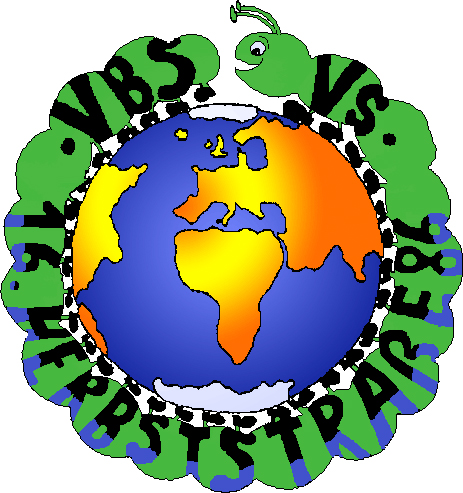 Emergency InformationClass: _____________Student Information:Family Name:	___________________________________________First Name:		___________________________________________Address:	________________________________________________Birthday:	______________________Social Secutrity Number:e-card:Allergies:_____________________Guardian/s:			________________________________________				________________________________________Telephone (Father):	_______________    Telephone (Mother):   _________________In the event of an emergency these people have my authorization to collect my child from school and assume responsibility form y child in my absence.Date:  _______________________	   Signature:  _________________________Emergency Contact Details (in the event of illness, accident, …)Emergency Contact Details (in the event of illness, accident, …)Emergency Contact Details (in the event of illness, accident, …)NameTelephoneAddress